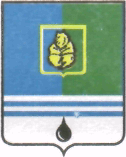                                      РЕШЕНИЕ                                   проектДУМЫ ГОРОДА КОГАЛЫМАХанты-Мансийского автономного округа - ЮгрыОт «___»________________20___г.                                                       №_______ О подтверждении решения Думы города Когалыма, принятого путём опроса в заочной формеВ соответствии с Уставом города Когалыма, статьей 50 Регламента Думы города Когалыма, Дума города Когалыма РЕШИЛА:Подтвердить решение Думы города Когалыма от 12.11.2015 № 607-ГД «О продлении срока полномочий председателя Контрольно-счетной палаты города Когалыма», принятое путём опроса в заочной форме.ПредседательДумы города Когалыма                                                        А.Ю.Говорищева